استمارة تحضير لمادة:التربية المهنية.الوحدة: الثانية" المهارات الوظيفية (1) ."المرحلة الدراسية:ثانوي البرنامج:المشترك العام الدراسي     14/     14ه فترة تنفذ الوحدة : من    /    /     14الى    /     /    14هاليومالتاريخالصفموضوع الدرس                         الأهداف    الواجبإستراتيجية التدريس                     الوسائل                     الوسائلالأحــد   /    /ثالث ثانويمشترككتابة السيرة الذاتيةأن تعرف الطالبة السيرة الذاتية.أن تعدد الطالبة عناصر كتابة السيرة الذاتية.أن تستشعر أهمية الصدق في المعلومات الواردة في السيرة الذاتية.عرفي السيرة الذاتية ؟ و ما هي أهميتها؟- الحوار والمناقشة     (     )- حل المشكلات (   )- التعلم التعاوني                 (    )- الاستكشاف والاستقصاء  (     )- تمثيل الأدوار (   )- القصة       (     )- أخرى       (     )- العصف الذهني       (      )- عمليات التفكير الإبداعي       (     )- التفكير الناقد (    )أوراق عمل_عرض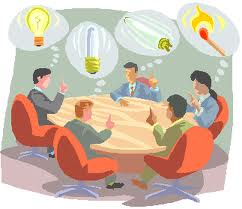 السبورة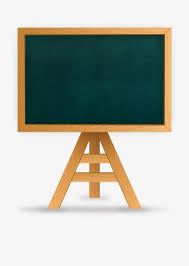 الأقلام الملونة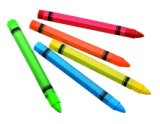 جهاز العرض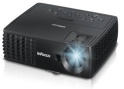 الكتاب المدرسي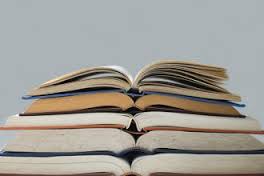 شرائح الباوربوينت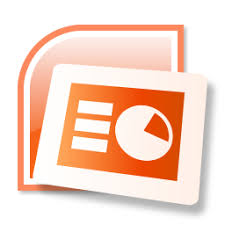 الاثنيـن    /   /ثالث ثانويمشتركتابع كتابة السيرة الذاتية (أنواع السيرة)أن توضح الطالبة السيرة الذاتية الورقية.أن تكتب الطالبة السيرة الذاتية الخاصة بها باللغة العربية وتعرضها على معلمتها المادة وتناقشها معها.أن توضح الطالبة السيرة الذاتية الإلكترونية.أن تقارن الطالبة بين السيرة الورقية والإلكترونية.اكتبي السيرة الذاتية الخاصة باللغة العربية .- الحوار والمناقشة     (     )- حل المشكلات (   )- التعلم التعاوني                 (    )- الاستكشاف والاستقصاء  (     )- تمثيل الأدوار (   )- القصة       (     )- أخرى       (     )- العصف الذهني       (      )- عمليات التفكير الإبداعي       (     )- التفكير الناقد (    )أوراق عمل - عرض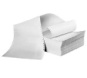 السبورةالأقلام الملونةجهاز العرضالكتاب المدرسيشرائح الباوربوينتالـثلاثاء   /    /ثالث ثانويمشتركتابع كتابة السيرة الذاتية( مصطلحات إنجليزية)أن تعدد الطالبة المصطلحات الإنجليزية التي يجب أن تدركها جيداً.أن تكتب الطالبة السيرة الذاتية الخاصة بها باللغة الإنجليزية.باستخدام المصطلحات الإنجليزية اكتبي سيرتك باللغة الإنجليزية.- الحوار والمناقشة     (     )- حل المشكلات (   )- التعلم التعاوني                 (    )- الاستكشاف والاستقصاء  (     )- تمثيل الأدوار (   )- القصة       (     )- أخرى       (     )- العصف الذهني       (      )- عمليات التفكير الإبداعي       (     )- التفكير الناقد (    )عرض _ أوراق عملالسبورةالأقلام الملونةجهاز العرضالكتاب المدرسيشرائح الباوربوينتالأربعـاء    /   /ثالث ثانويمشتركمراجعـــة لما سبقأن تسترجع الطالبة الأساليب التي تمت دراستها في الدروس الماضية.أن تتعود الطالبة على الطريقة الجماعية للنقاش وإدارة الحوار أن تعبر الطالبة عما يجول في خاطرها، وتتدرب على التحدث والإلقاء أمام الجميع من المستمعين.....................- الحوار والمناقشة     (     )- حل المشكلات (   )- التعلم التعاوني                 (    )- الاستكشاف والاستقصاء  (     )- تمثيل الأدوار (   )- القصة       (     )- أخرى       (     )- العصف الذهني       (      )- عمليات التفكير الإبداعي       (     )- التفكير الناقد (    )أوراق عمل - عرض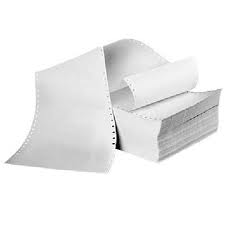 السبورةالأقلام الملونةجهاز العرضالكتاب المدرسيشرائح الباوربوينتالخميس    /   /ثالث ثانويمشتركاختبار الفترة الأولىاختبار الفترة الأولى بالوحدة الأولى والثانية..................- الحوار والمناقشة     (     )- حل المشكلات (   )- التعلم التعاوني                 (    )- الاستكشاف والاستقصاء  (     )- تمثيل الأدوار (   )- القصة       (     )- أخرى       (     )- العصف الذهني       (      )- عمليات التفكير الإبداعي       (     )- التفكير الناقد (    )أوراق عمل – عرض +الكتاب المدرسي 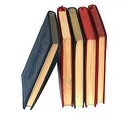 السبورةالأقلام الملونةجهاز العرضالكتاب المدرسيشرائح الباوربوينت